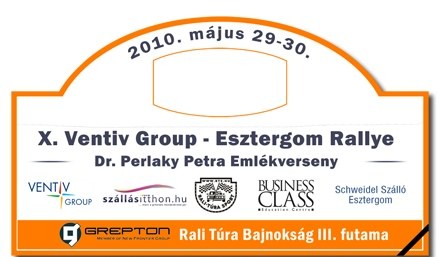 A Ventiv Group - Esztergom Rallye hétvégéig már csak kettőt kell aludni. Persze csak remélni tudjuk, hogy az időjárás is velünk lesz majd, és hogy az özönvíz helyett csak célba érkező rali autók özönlik el Esztergom környékét… Lássuk, hogy pár versenyző hogyan is nyilatkozott a futam előtt:Mészáros József – „Természetesen megpróbálunk nyerni az esztergomi versenyent. És hogyan készülünk?! Felírunk egy jó itinert és lemossuk a szép autót.  Reméljük,hogy eső nem lesz, mert nem szeretem, hisz akkor nem lehet gyorsan menni. Ezen a szakaszon a Tardos – Bikol a kedvenc, a Lábatlani részt kevésbé szeretjük, kevés kanyar van benne…”Nyilas András – „Mindenképpen az a cél, hogy megtartsuk a kategóriánkban a vezetést, és hogy nyerjünk ezen a futamon. Fejben készültünk leginkább, hiszen ezeken a pályákon régen mentem többször is. Nagyon élvezetes szakaszok vannak. Most itt szeretnénk megtörni a pech sorozatot és végre elsőként felállni a dobogóra. Ahogy néztük a nevezési listát, úgy láttuk, hogy a versenyzői létszám kicsit növekedett a kategóriánkban, így egy nagyon jó és izgalmas csatára számítunk. „Czene Zoltán –  „Természetesen  megyünk  az esztergomi versenyre, ahol 3 autóval is képviseltetjük a csapatot – Kató József – Mitsubishi Lancer Evo IX, Bagdán Antal  - Lada 21074 és persze jómagam. Az autónk már nagyjából kész is van, még holnap van egy kis kipufogó javítás. Ezen a versenyen is  a cél az, hogy ott legyünk az első három között. De ha esetleg nem jön össze, akkor sem búsulunk, hiszen a lényeg, hogy jól érezzük magunkat és hogy karcmentesen le tudjuk hozni a bringát a pályáról. Várjuk nagyon, jó bulinak ígérkezik!!!”Nagy Matyi – „Nagyon készülünk erre a versenyre. Reméljük, hogy a dobogó valamelyik fokán fent maradhatunk és hogy esetlegesen előrébb is tudunk majd lépni. Az esztergomi pályák nagyon jók, persze csak ha nincs sok lassító. Nagy küzdelemre számítunk itt is. Teszteltünk előtte és próbáltunk fejleszteni is az autón. A versenyen megpróbáljuk a legjobbat kihozni magunkból majd.”Juhász Veronika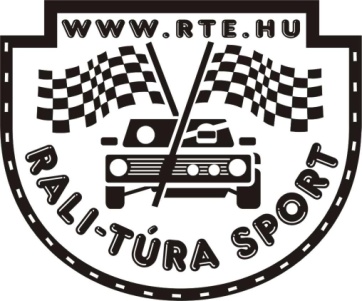 